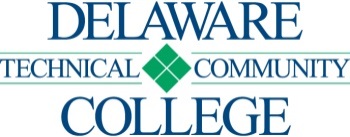 CAMPUS LOCATION:  Stanton								COURSE SEQUENCE SHEET	Curriculum:	Kitchen Skills Studies					Curriculum Code Designation: CULDIPKSSEffective:		2022-51SSC 100 is a pre-requisite for all developmental and 100-level courses.				Date								Name:[ ] No developmental education requirements[  ] MAT 052[ ] MAT 062[ ] MAT 099ID#:Matriculation Date:                   SEMESTER                   SEMESTERCOURSE NUMBER AND TITLE	CreditsCreditsLectureLectureLabOfferedCompletedGradePREREQUISITESPREREQUISITESPREREQUISITESCOREQUISITESFIRST SEMESTER (FALL)SSC 100 First Year Seminar110NoneCUL 119 Food Safety and Sanitation220Fall/Spr/SSSC 100 or concurrentCUL 121 Food Prep I434Fall/SprSSC 100 or concurrentENG 101 Composition I330Fall/Spr/SSSC 100 or concurrentMAT 152 Quantitative Reasoning330Fall/Spr/STest Score or MAT 010 or MAT 052 or concurrentTOTAL13124SECOND SEMESTER (SPRING)CUL 171 Garde Manger4434Spr/SumCUL 119 or concurrent, CUL 121SCI 141 Nutrition in the Culinary Field2220Fall/Spr/SSSC 100 or concurrentCOM 111  Human Communications3330Fall/Spr/SSSC 100 or concurrentTOTAL9984THIRD SEMESTER (FALL)HRI 212 Food and Beverage Cost Control330Fall/SprHRI 101 or CUL 121, ENG 101, MAT 120CUL 261 Baking ORCUL 280 American Regional Cuisine434Fall/SprFall/SprCUL 121, CUL 119 or concurrentCUL 171 MGT 248 Culinary Supervisory Develop330Fall/SprCUL 121 or HRI 101TOTAL1094GRAND TOTAL322912